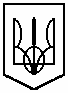 комунальний заклад освіти                                                                                                «спеціалізована школа № 115»                                                                                 дніпровської міської радиНАКАЗ	__________ 2017		м. Дніпро№____Про проведення місячника дотримання законодавства про загальну середню освіту в частині забезпечення конститу-ційного права дітей і молоді на освіту	Відповідно до вимог законів України «Про освіту», «Про загальну середню освіту», постанови Кабінету Міністрів України від 12.04.2000 № 646 «Про затвердження Інструкції з обліку дітей і підлітків шкільного віку», наказу міністерства освіти і науки України від 22.12.2009 № 1175 «Про вдосконалення контролю за охопленням навчанням дітей і підлітків шкільного віку» (зі змінами, внесеними наказом МОН України від 23.07.2015 № 791 «Про внесення зміни до наказу Міністерства освіти і науки України від 22 грудня 2009 року № 1175»), листа Міністерства освіти і науки України від 15.10.2015 № 2/3-14-2061-15 «Про вжиті заходи щодо попередження самовільного залишення дітьми сімей чи навчально-виховних закладів», наказу департаменту освіти і науки Дніпропетровської обласної державної адміністрації від 27.03.2017 № 198/0/212-17 «Про дотримання законодавства про загальну середню освіту»,наказу департаменту гуманітарної політики Дніпровської міської ради від 27.03.2017 р. № 75«Про проведення місячника дотримання законодавства про загальну середню освіту в частині забезпечення конституційного права дітей і молоді на освіту», на виконання річного плану роботи школи,з метою забезпечення охоплення дітей і підлітків шкільного віку різними формами навчанням для здобуття повної загальної середньої освітиНАКАЗУЮ:Організувати проведення в школі місячник дотримання законодавства про загальну середню освіту в частині забезпечення конституційного права дітей і молоді на освіту.Провести рейди «Діти вулиці», «Урок», «Комп’ютерний клуб» щодо виявлення дітей і підлітків, які ухиляються від навчання, вжити заходи щодо повернення їх на навчання, залучивши до цієї роботи фахівців управлінь-служб у справах дітей та відділів кримінальної превенції неповнолітніх.З’ясовувати причини ухилення учнів від навчання, здійснювати заходи, спрямовані на попередження бродяжництва, залучивши до цієї роботи фахівців управлінь-служб у справах дітей. Центрів соціальних служб для сім’ї, дітей та молоді.Приділити особливу увагу навчанню дітей-сиріт та дітей позбавлених батьківського піклування, дітей із сімей, що опинилися в складних життєвих обставинах та дітей внутрішньо переміщених осіб, дітей з неповних та багатодітних сімей, надати необхідну допомогу щодо отримання ними повної загальної середньої освіти.Провести роз’яснювальну роботу серед батьківської громадськості щодо чинного законодавства, яким передбачено адміністративну та кримінальну відповідальність батьків за ухилення від виховання та навчання неповнолітніх дітей.Активізувати профорієнтаційну роботу серед учнівської молоді, надати практичну допомогу щодо визначення подальшого навчання або працевлаштування випускників 9-х та 11-х класів.Організувати проведення екскурсій на підприємства міста з метою популяризації робітничих професій.Надати до управління освіти департаменту гуманітарної політики Дніпровської міської ради інформацію:звіт про підсумки проведення місячника дотримання законодавства про загальну середню освіту в частині забезпечення конституційного права дітей і молоді на освіту (додаток 1).                                                                                    до 04.05.2017 рокуінформацію про наміри випускників 9-х класів щодо вибору навчальних закладів для продовження навчання з метою здобуття повної загальної середньої освіти, та випускників 11-х класів – щодо продовження навчання або працевлаштування (додаток 2).                                                                                    до 04.05.2017 рокуКоординацію роботи щодо виконання наказу  покласти на заступника директора з виховної роботи Ситник Т.В. Контроль за виконанням наказу покласти на директора школи   Гребенюк В.О.В.о. директора Комунального закладу освіти«Спеціалізована школа № 115»Дніпровської міської ради					В.В. Грива З наказом ознайомлені:		                              В.О. Гребенюк		                                                                                           Т.В. Ситник